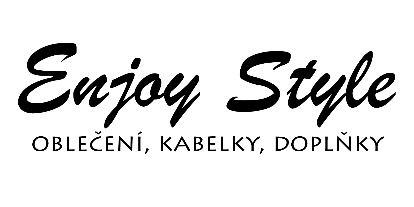 Reklamační protokolZáleží nám na Vaší spokojenosti, proto jsme v případě, že by jste chtěli zboží zakoupené u Vás reklamovat jsme připravili tento formulář. Prosíme o pečlivé vyplnění.


1. Jméno a příjmení:_____________________________________________2. Vaše adresa:_________________________________________________3. Tel.:________________________________________________________
4. E-mail:______________________________________________________ 5. Reklamované zboží (název či kód):________________________________6. Číslo daňového dokladu:________________________________________

7. Popis vady zboží:________________________________________________

8 . Navrhovaný způsob pro vyřízení reklamace:_______________________________
Pečlivě zboží zabalte a odešlete s vytištěným formulářem na adresu:

Prodejna Enjoy Style
Jakub Truhlář
Sladkovského 1787530 02 Pardubice
Tel.: 604 465 399

Prosíme uveďte kompletně celou adresu pro rychlejší přijetí a vyřešení reklamace. V případě jakéhokoliv dotazu nás prosím kontaktujte na e-mail info@enjoystyle.cz nebo telefonicky na číslo +420 604 465 399. Děkujeme.

Pokud nemáte tiskárnu pošlete vyplněný formulář na e-mailovou adresu s předmětem „Reklamace“ info@enjoystyle.cz


Datum a Váš podpis: ________________________________________________________